Единый государственный экзамен по физикеВариант № 601Инструкция по выполнению работыДля выполнения экзаменационной работы по физике отводится 4 часа (240 минут). Работа состоит из 3 частей, включающих 35 заданий.Часть 1 содержит 21 задание (А1–А21). К каждому заданию дается 4 варианта ответа, из которых правильный только один.Часть 2 содержит 4 заданий (В1–В4), на которые следует дать краткий ответ и 4 задания повышенной трудности с выбором правильного ответа (А22-А25). Часть 3 состоит из 6 задач (С1–С6), для которых требуется дать развернутые решения. При выполнении заданий В3–В4 части 2 значение искомой величины следует выразить в тех единицах физических величин, которые указаны в условии задания. Если такого указания нет, то значение величины следует записать в Международной системе единиц (СИ). При вычислении разрешается использовать непрограммируемый калькулятор.Внимательно прочитайте каждое задание и предлагаемые  варианты ответа, если они имеются. Отвечайте только после того, как вы поняли вопрос и проанализировали все варианты ответа.Выполняйте задания в том порядке, в котором они даны. Если  какое-то задание вызывает у вас затруднение, пропустите его. К пропущенным заданиям можно будет вернуться, если у вас останется время.За выполнение различных по сложности заданий дается один или более баллов. Баллы, полученные вами за выполненные задания, суммируются. Постарайтесь выполнить как можно больше заданий и набрать наибольшее количество баллов.Желаем успеха!2013г.Ниже приведены справочные данные, которые могут понадобиться вам при выполнении работы.Десятичные приставкиЧасть 1A1 На рисунке представлен график зависимости модуля скорости автомобиля от времени. Определите по графику путь, пройденный автомобилем в интервале от момента времени 0 с до момента времени 5 с после начала движения. 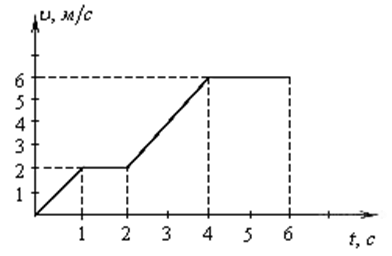 A2Тело, брошенное под углом к горизонту, движется по криволинейной траектории. Если сопротивление воздуха пренебрежимо мало, и в точке А  этой траектории вектор скорости тела имеет направление по стрелке 1 на рисунке, то какой стрелкой указано направление вектора его ускорения?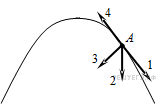 A3Под действием одной силы F1 тело движется с ускорением 4 м/с2 . Под действием другой силы F2, направленной противоположно силе F1, ускорение тела равно 3 м/с2 . С каким ускорением тело будет двигаться при одновременном действии сил F1 и F2?A4Две планеты с одинаковыми массами обращаются по круговым орбитам вокруг звезды. Для первой из них сила притяжения к звезде в 9 раз меньше, чем для второй. Каково отношение радиусов орбит первой и второй планет?                2) 9            3) 3             4)  A5Сжатая на 2 см пружина подбрасывает стальной шар вертикально вверх на 20 см. Насколько увеличится высота полета шара при сжатии пружины на 4 см, если вся энергия сжатой пружины передается шару?1) 20 см2) 40 см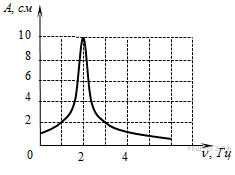 3) 60 см4) 80 смA6 На рисунке изображена зависимость амплитуды установившихся колебаний маятника от частоты вынуждающей силы (резонансная кривая). Амплитуда колебаний этого маятника при резонансе равна1) 1 см               2) 2 см                3) 8 см                  4) 10 смA7В процессе перехода вещества из жидкого состояния в кристаллическое1) существенно увеличивается расстояние между его молекулами2) молекулы начинают притягиваться друг к другу3) существенно увеличивается упорядоченность в расположении его молекул4) существенно уменьшается расстояние между его молекуламиA8Газ представляет собой ионизированный гелий (смесь α-частиц и электронов). Масса α-частицы примерно в 7300 раз больше массы электрона. Во сколько раз средняя квадратичная скорость электронов больше, чем у α -частиц? Газ считать идеальным. Ответ округлите до целых.1) 7300 раз      2) 1800 раз                3) 85 раз                  4) 43 разаA9При превращении вещества массой m и удельной теплотой отвердевания λ из жидкого состояния в твердое при постоянной температуре T отданное веществом количество теплоты Q равно1)   λmT      2)   λm           3)               4)   A10Внешние силы совершили над газом работу 300 Дж, при этом внутренняя энергия газа увеличилась на 500 Дж. В этом процессе газ1) Отдал количество теплоты 100 Дж2) Получил количество теплоты 200 Дж3) Отдал количество теплоты 400 Дж4) Получил количество теплоты 400 ДжA11Как изменится сила кулоновского взаимодействия двух точечных заряженных тел при увеличении расстояния между ними в 3 раза и увеличении заряда одного из тел в 3 раза?1) увеличится в 27 раз2) увеличится в 9 раз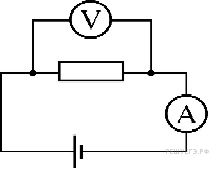 3) не изменится4) уменьшится в 3 разаA12В электрической цепи, схема которой изображена на рисунке, измерительные приборы идеальные, вольтметр показывает значение напряжения 8В, а амперметр—значение силы тока 2А. Какое количество теплоты выделится в резисторе за 1 секунду?1) 4 Дж        2) 0,25 Дж               3) 16 Дж                      4) 32 ДжA13На участок прямого проводника длиной 50 см в однородном магнитном поле с индукцией 2 Тл при силе тока в проводнике 20 А и направлении вектора индукции магнитного поля под углом 37°к проводнику (sin 37° ≈ 0.6 ,  cos 37° ≈ 0.8)  действует сила Ампера, приблизительно равная1) 12 Н            2) 16 Н               3) 1 200 Н                    4) 1 600 НКак изменится индуктивное сопротивление катушки при уменьшении частоты переменного тока в 4 раза?1) не изменится2) увеличится в 4 раза3) уменьшится в 2 разаA144) уменьшится в 4 разаA15При расположении предмета на расстоянии 25 см от глаза на сетчатке получается его четкое изображение. Как должно измениться фокусное расстояние линзы-хрусталика при приближении предмета к глазу для получения четкого изображения этого предмета?1) должно увеличиться2) должно уменьшиться3) не должно меняться4) увеличится или уменьшится в зависимости от размера предметаA16Свет в прозрачной среде с абсолютным показателем преломления n имеет длину волны λ . Какова длина волны λ1  этого света в вакууме?1) λ1 = λ2) λ1 = n λ 3) λ1 =  4) λ1 = n2λA17Электроскоп соединен с цинковой пластиной и заряжен отрицательным зарядом. При освещении пластины ультрафиолетовым светом электроскоп разряжается. С уменьшением частоты света при неизменной мощности светового потока максимальная кинетическая энергия освобождаемых электронов1) не изменяется2) уменьшается3) увеличивается4) сначала уменьшается, затем увеличиваетсяA18 Атом меди    содержит A181) 29 протонов, 34 нейтрона и 29 электронов2) 34 протона, 29 нейтронов и 34 электрона3) 29 протонов, 34 нейтрона и 34 электрона4) 34 протона, 29 нейтронов и 29 электроновA19В образце, содержащем изотоп нептуния  происходят реакции превращения его в уран  При этом регистрируются следующие виды радиоактивного излучения:1) только α -частицы2) только β -частицы3) и  α-, и  β-частицы одновременно4) только  γ-частицыA20Конденсаторы заполнены одинаковыми диэлектриками.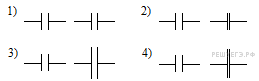 Какую пару конденсаторов нужно выбрать, чтобы на опыте обнаружить зависимость емкости конденсатора от площади его пластин?1) 1                 2) 2                3) 3                    4) 4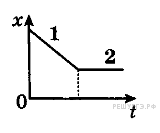 A21На рисунке изображен график зависимости координаты бусинки, свободно скользящей по горизонтальной спице, от времени. На основании графика можно утверждать, что1) на участке 1 бусинка движется равномерно, а на участке 2 бусинка покоится2) на участке 1 бусинка движется равноускоренно, а на участке 2 равномерно3) на участке 1 проекция ускорения бусинки отрицательна4) проекция ускорения бусинки на участке 2 меньше, чем на участке 1Часть 2B1Установите соответствие между определением физического явления и названием явления, к которому оно относится. К каждому элементу первого столбца подберите соответствующий элемент из второго и внесите в строку ответов выбранные цифры под соответствующими буквами. ОПРЕДЕЛЕНИЕ ВЕЛИЧИНЫ А) Совокупность явлений, связанных с возникновением, сохранением и релаксацией свободного электрического заряда на поверхности или в объеме тел Б) Явление резкого возрастания амплитуды вынужденных колебаний при совпадении частоты внешнего переменного напряжения с собственной частотой колебательного контура. НАЗВАНИЕ ВЕЛИЧИНЫ 1) дифракция 2) интерференция 3) резонанс 4) электризацияB2Пластилиновый шар, двигаясь по гладкой горизонтальной плоскости, столкнулся с покоящимся металлическим шаром и прилип к нему. Как в результате изменились следующие физические величины: суммарная кинетическая энергия шаров, внутренняя энергия шаров, величина суммарного импульса шаров? Для каждой величины определите соответствующий характер изменения. Запишите в таблицу выбранные цифры для каждой физической величины. Цифры в ответе могут повторяться. ФИЗИЧЕСКИЕ ВЕЛИЧИНЫ А. суммарная кинетическая энергия шаров Б. внутренняя энергия шаров В. величина суммарного импульса шаров ИХ ИЗМЕНЕНИЕ 1) увеличилась 2) уменьшилась 3) не измениласьB3При освещении металлической пластины светом длиной волны   наблюдается явление фотоэлектрического эффекта. Установите соответствие между физическими величинами, характеризующими процесс фотоэффекта, перечисленными в первом столбце, и их изменениями во втором столбце при уменьшении в 2 раза длины волны падающего на пластину света. ФИЗИЧЕСКИЕ ВЕЛИЧИНЫ А) частота световой волны Б) энергия фотона В) работа выхода Г) максимальная кинетическая энергия фотоэлектрона ИХ ИЗМЕНЕНИЯ 1) остается неизменной 2) увеличивается в 2 раза 3) уменьшается в 2 раза 4) увеличивается более чем в 2 раза 5) увеличивается менее чем в 2 раза? B3Груз, подвешенный к пружине с коэффициентом жесткости k, совершает колебания с периодом T и амплитудой х0 . Что произойдет с периодом колебаний, максимальной потенциальной энергией пружины и частотой колебаний, если пружину заменить на другую с большим коэффициентом жесткости, а амплитуду колебаний оставить прежней? Для каждой величины определите соответствующий характер изменения:1) увеличилась 2) уменьшилась 3) не изменилась Запишите в таблицу выбранные цифры для каждой физической величины. Цифры в ответе могут повторяться. A22Автомобиль с выключенным двигателем проехал 50 м вниз по дороге, проложенной под углом 30° к горизонту. При этом его скорость достигла 30 м/с. Какова начальная скорость автомобиля? Трением пренебречь.1) 30 м/с               2) 24 м/с                    3) 10 м/с                  4) 20 м/сA23В кастрюлю с 2 л воды температурой 25°С долили 3 л кипятка температурой 100 °С. Какова будет температура воды после установления теплового равновесия? Теплообмен с окружающей средой и теплоемкость кастрюли не учитывайте.1) 50 °С                        2) 63 °С                      3) 70 °С                       4) 75 °С.A24На входе в электрическую цепь квартиры стоит предохранитель, размыкающий цепь при силе тока 10 А. Подаваемое в цепь напряжение равно 220 В. Какое максимальное количество утюгов, мощность каждого из которых равна 400 Вт, можно одновременно включить в квартире?1) 2               2) 3                      3) 4                          4) 5.A25В таблице представлены результаты измерений запирающего напряжения для фотоэлектронов при двух разных значениях частоты υ падающего монохроматического света (υкр — частота, соответствующая красной границе фотоэффекта). Какое значение запирающего напряжения пропущено в таблице?1)                       2)                    3)                          4)  Часть 3C1В эксперименте установлено, что при температуре воздуха в комнате 27 °С на стенке стакана с холодной водой начинается конденсация паров воды из воздуха, если снизить температуру стакана до 16°С. По результатам этих экспериментов определите относительную влажность воздуха. Для решения задачи воспользуйтесь таблицей. Изменится ли относительная влажность при повышении температуры воздуха в комнате, если конденсация паров воды из воздуха будет начинаться при той же температуре стакана 16°С? Давление и плотность насыщенного водяного пара при различной температуре показано в таблице: Полное правильное решение каждой из задач С2–С6 должно включать законы и формулы, применение которых необходимо и достаточно для решения задачи, а также математические преобразования, расчеты с численным ответом и, при необходимости, рисунок, поясняющий решение. C2Небольшая шайба после удара скользит вверх по наклонной плоскости из точки А (см. рисунок). 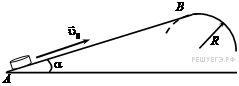 В точке В наклонная плоскость без излома переходит в наружную поверхность горизонтальной трубы радиусом R. Если в точке А скорость шайбы превосходитv0  = 4м/с, то в точке В шайба отрывается от опоры. Длина наклонной плоскости AB = L = 1м, угол α = 30°. Коэффициент трения между наклонной плоскостью и шайбой μ = 0,2. Найдите внешний радиус трубы R.C3В 2012 году зима в Подмосковье была очень холодной, и приходилось использовать системы отопления дачных домов на полную мощность. В одном из них установлено газовое отопительное оборудование с тепловой мощностью 17,5 кВт и КПД 85%, работающее на природном газе — метане . Сколько пришлось заплатить за газ хозяевам дома после месяца (30 дней) отопления в максимальном режиме? Цена газа составляла на этот период 3 рубля 30 копеек за 1 кубометр газа, удельная теплота сгорания метана 50,4 МДж/кг. Можно считать, что объём потреблённого газа измеряется счётчиком при нормальных условиях. Ответ округлите до целого числа рублей в меньшую сторону. 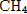 C4Через однородный медный цилиндрический проводник длиной 40 м пропускают постоянный электрический ток. Определите разность потенциалов, если за 15 с проводник нагрелся на 16 К. Изменением сопротивления проводника и рассеянием тепла при его нагревании пренебречь. (Плотность меди 8.9∙103 кг/м3, удельное сопротивление 1.7∙ 10-8  Ом ∙ м, удельная теплоёмкость 385 Дж/(кг∙К) .)C5На экране наблюдается спектр с помощью дифракционной решетки, имеющей 500 штрихов на миллиметр. Расстояние от решетки до экрана l = 40 см. Спектральная линия в спектре первого порядка отклоняется на расстоянии a = 9 см от центра экрана. Определите длину волны наблюдаемой спектральной линии.C6Фотон с длиной волны, соответствующей красной границе фотоэффекта, выбивает электрон из металлической пластинки (катода), помещенной в сосуд, из которого откачан воздух. Электрон разгоняется однородным электрическим полем напряженностью Е = 5∙104 В/м. Какой путь пролетел в этом электрическом поле электрон, если он приобрел скорость v = 3∙106 м/с? Релятивистские эффекты не учитывать.~EndLATTestНаименованиеОбозначениеМножительНаименованиеОбозначениеМножительгигаГ10 9сантис10–2мегаМ10 6миллим10–3килок10 3микромк10–6гектог10 2нанон10–9децид10–1пикоп10–12Константычисло  = 3,14ускорение свободного падения на Землеg = 10 м/с2гравитационная постояннаяG = 6,7·10–11 Нм2/кг2универсальная газовая постоянная = 8,31 Дж/(мольК)постоянная Больцмана = 1,3810–23 Дж/Кпостоянная АвогадроА = 61023 моль–1скорость света в вакуумес = 3108 м/скоэффициент пропорциональности в законе Кулона = = 9109 Нм2/Кл2модуль заряда электрона (элементарный электрический заряд)  = 1,610–19 Клпостоянная Планка = 6,610–34 ДжсСоотношение между различными единицамиСоотношение между различными единицамиСоотношение между различными единицамиСоотношение между различными единицамиСоотношение между различными единицамиСоотношение между различными единицамиСоотношение между различными единицамитемпературатемпературатемпература0 К = – 273С0 К = – 273С0 К = – 273С0 К = – 273Сатомная единица массыатомная единица массыатомная единица массы1 а.е.м. = 1,6610–27 кг1 а.е.м. = 1,6610–27 кг1 а.е.м. = 1,6610–27 кг1 а.е.м. = 1,6610–27 кг1 атомная единица массы эквивалентна1 атомная единица массы эквивалентна1 атомная единица массы эквивалентна931,5 МэВ931,5 МэВ931,5 МэВ931,5 МэВ1 электронвольт1 электронвольт1 электронвольт1 эВ = 1,610–19 Дж1 эВ = 1,610–19 Дж1 эВ = 1,610–19 Дж1 эВ = 1,610–19 ДжМасса частицэлектрона9,110–31кг  5,510–4 а.е.м.9,110–31кг  5,510–4 а.е.м.9,110–31кг  5,510–4 а.е.м.9,110–31кг  5,510–4 а.е.м.9,110–31кг  5,510–4 а.е.м.9,110–31кг  5,510–4 а.е.м.протона1,67310–27 кг  1,007 а.е.м.1,67310–27 кг  1,007 а.е.м.1,67310–27 кг  1,007 а.е.м.1,67310–27 кг  1,007 а.е.м.1,67310–27 кг  1,007 а.е.м.1,67310–27 кг  1,007 а.е.м.нейтрона1,67510–27 кг  1,008 а.е.м.1,67510–27 кг  1,008 а.е.м.1,67510–27 кг  1,008 а.е.м.1,67510–27 кг  1,008 а.е.м.1,67510–27 кг  1,008 а.е.м.1,67510–27 кг  1,008 а.е.м.Плотностьподсолнечного маслаподсолнечного маслаподсолнечного маслаподсолнечного масла900 кг/м3воды1000 кг/м3алюминияалюминияалюминия2700 кг/м32700 кг/м3древесины (сосна)  400 кг/м3железажелезажелеза7800 кг/м37800 кг/м3керосина  800 кг/м3ртутиртути13600 кг/м313600 кг/м313600 кг/м3Удельная теплоемкостьУдельная теплоемкостьУдельная теплоемкостьУдельная теплоемкостьУдельная теплоемкостьводы4,210 3 4,210 3 Дж/(кгК)Дж/(кгК)Дж/(кгК)алюминияалюминия900Дж/(кгК)льда2,110 32,110 3Дж/(кгК)Дж/(кгК)Дж/(кгК)медимеди380Дж/(кгК)железажелеза460 Дж/(кгК)Дж/(кгК)Дж/(кгК)чугуначугуна500Дж/(кгК)свинцасвинца   130Дж/(кгК)Дж/(кгК)Дж/(кгК)Удельная теплотаУдельная теплотаУдельная теплотаУдельная теплотаУдельная теплотаУдельная теплотаУдельная теплотапарообразования водыпарообразования водыпарообразования водыпарообразования воды2,310 6 Дж/кг2,310 6 Дж/кг2,310 6 Дж/кг2,310 6 Дж/кг2,310 6 Дж/кг2,310 6 Дж/кгплавления свинцаплавления свинцаплавления свинцаплавления свинца2,510 4 Дж/кг 2,510 4 Дж/кг 2,510 4 Дж/кг 2,510 4 Дж/кг 2,510 4 Дж/кг 2,510 4 Дж/кг плавления льдаплавления льдаплавления льдаплавления льда3,310 5 Дж/кг 3,310 5 Дж/кг 3,310 5 Дж/кг 3,310 5 Дж/кг 3,310 5 Дж/кг 3,310 5 Дж/кг Нормальные условия:     давление   105 Па,  температура  0СНормальные условия:     давление   105 Па,  температура  0СНормальные условия:     давление   105 Па,  температура  0СНормальные условия:     давление   105 Па,  температура  0СНормальные условия:     давление   105 Па,  температура  0СНормальные условия:     давление   105 Па,  температура  0СНормальные условия:     давление   105 Па,  температура  0СНормальные условия:     давление   105 Па,  температура  0СНормальные условия:     давление   105 Па,  температура  0СНормальные условия:     давление   105 Па,  температура  0СМолярная маcсаМолярная маcсаМолярная маcсаазота2810–3 2810–3 2810–3 кг/молькг/молькг/моль   кислорода   кислорода   кислорода3210–3 3210–3 кг/мольаргона4010–34010–34010–3кг/молькг/молькг/моль   лития   лития   лития610–3610–3кг/мольводорода210–3210–3210–3кг/молькг/молькг/моль   молибдена   молибдена   молибдена9610–39610–3кг/мольвоздуха2910–32910–32910–3кг/молькг/молькг/моль   неона   неона   неона2010–32010–3кг/мольгелия410–3410–3410–3кг/молькг/молькг/моль   углекислого газа   углекислого газа   углекислого газа4410–34410–3кг/мольПри выполнении заданий части 1 в бланке ответов № 1 под номером выполняемого вами задания (А1–А21) поставьте знак «» в клеточке, номер которой соответствует номеру выбранного вами ответа.1)6 м2)15 м3)17 м4)23 м1) 1                   2) 2                      3) 3                       4) 41) 0 м/с2           2) 1 м/с2           3) 5 м/с2         4) 7 м/с2 Ответом к заданиям этой части (В1–В4) является последовательность цифр. Впишите ответы сначала в текст работы, а затем перенесите их в бланк ответов № 1 справа от номера соответствующего задания, начиная с первой клеточки, без пробелов и каких-либо дополнительных символов. Каждую цифру пишите в отдельной клеточке в соответствии с приведёнными в бланке образцами.АВАБВАБВГПериод колебанийМаксимальная потенциальная энергия пружиныЧастота колебанийЗадания этой части представляют собой задачи. Рекомендуетсяпровести их предварительное решение на черновике.При выполнении заданий (А22–А25) в бланке ответов № 1 под номеромвыполняемого вами задания поставьте знак «Х» в клеточке, номеркоторой соответствует номеру выбранного вами ответа.Частота падающего света υ 2υкр3υкрЗапирающее напряжение Uзап U0Не забудьте перенести все ответы в бланк ответов № 1Задания С1–С6 представляют собой задачи, полное решение которых необходимо записать в бланке ответов № 2. Рекомендуется провести предварительное решение на черновике. При оформлении решения в бланке ответов № 2 запишите сначала номер задания (С1 и т.д.), а затем решение соответствующей задачи.t, °C791112131415161921232527294060p, гПа101113141516171822252832364074200ρ, г/м37,78,810,010,711,412,1112,813,616,318,420,623,025,828,751,2130,5